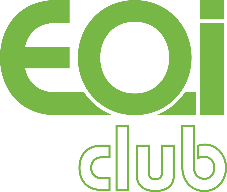 BOLETÍN DE INSCRIPCIÓNClub EOIAv. Gregorio del Amo 6, 28040 Madridclubeoi@eoi.es / 913495600
fax: 91 554 23 94
www.eoi.es/clubeoiDATOS DE CONTACTO:DATOS DE CONTACTO:DATOS DE CONTACTO:DATOS DE CONTACTO:Nombre y Apellidos:Teléfono:Teléfono 2:E-mail:E-mail 2:DATOS PERSONALES:DATOS PERSONALES:DATOS PERSONALES:DATOS PERSONALES:DATOS PERSONALES:DATOS PERSONALES:Dirección:C.P.:Municipio:Provincia:DATOS PROFESIONALES:DATOS PROFESIONALES:DATOS PROFESIONALES:DATOS PROFESIONALES:DATOS PROFESIONALES:DATOS PROFESIONALES:DATOS PROFESIONALES:DATOS PROFESIONALES:DATOS PROFESIONALES:Empresa:Sector de Actividad:Sector de Actividad:Sector de Actividad:Departamento:Cargo:Dirección:C.P.:Municipio:Provincia:Provincia:ABONO DE LA CUOTA ANUAL:ABONO DE LA CUOTA ANUAL:ABONO DE LA CUOTA ANUAL:ABONO DE LA CUOTA ANUAL:ABONO DE LA CUOTA ANUAL:ABONO DE LA CUOTA ANUAL:ABONO DE LA CUOTA ANUAL:ABONO DE LA CUOTA ANUAL:ABONO DE LA CUOTA ANUAL:ABONO DE LA CUOTA ANUAL:ABONO DE LA CUOTA ANUAL:ABONO DE LA CUOTA ANUAL:ABONO DE LA CUOTA ANUAL:ABONO DE LA CUOTA ANUAL:ABONO DE LA CUOTA ANUAL:Cuota Anual: 50 Euros/año* Cuota aprobada por la Asamblea General de Socios para el año 2009-2010, pudiendo ser modificada para posteriores años académicos.Cuota Anual: 50 Euros/año* Cuota aprobada por la Asamblea General de Socios para el año 2009-2010, pudiendo ser modificada para posteriores años académicos.Cuota Anual: 50 Euros/año* Cuota aprobada por la Asamblea General de Socios para el año 2009-2010, pudiendo ser modificada para posteriores años académicos.Cuota Anual: 50 Euros/año* Cuota aprobada por la Asamblea General de Socios para el año 2009-2010, pudiendo ser modificada para posteriores años académicos.Cuota Anual: 50 Euros/año* Cuota aprobada por la Asamblea General de Socios para el año 2009-2010, pudiendo ser modificada para posteriores años académicos.Cuota Anual: 50 Euros/año* Cuota aprobada por la Asamblea General de Socios para el año 2009-2010, pudiendo ser modificada para posteriores años académicos.Cuota Anual: 50 Euros/año* Cuota aprobada por la Asamblea General de Socios para el año 2009-2010, pudiendo ser modificada para posteriores años académicos.Cuota Anual: 50 Euros/año* Cuota aprobada por la Asamblea General de Socios para el año 2009-2010, pudiendo ser modificada para posteriores años académicos.Cuota Anual: 50 Euros/año* Cuota aprobada por la Asamblea General de Socios para el año 2009-2010, pudiendo ser modificada para posteriores años académicos.Cuota Anual: 50 Euros/año* Cuota aprobada por la Asamblea General de Socios para el año 2009-2010, pudiendo ser modificada para posteriores años académicos.Cuota Anual: 50 Euros/año* Cuota aprobada por la Asamblea General de Socios para el año 2009-2010, pudiendo ser modificada para posteriores años académicos.Cuota Anual: 50 Euros/año* Cuota aprobada por la Asamblea General de Socios para el año 2009-2010, pudiendo ser modificada para posteriores años académicos.Cuota Anual: 50 Euros/año* Cuota aprobada por la Asamblea General de Socios para el año 2009-2010, pudiendo ser modificada para posteriores años académicos.Cuota Anual: 50 Euros/año* Cuota aprobada por la Asamblea General de Socios para el año 2009-2010, pudiendo ser modificada para posteriores años académicos.Cuota Anual: 50 Euros/año* Cuota aprobada por la Asamblea General de Socios para el año 2009-2010, pudiendo ser modificada para posteriores años académicos.DOMICILIACION BANCARIA:DOMICILIACION BANCARIA:DOMICILIACION BANCARIA:DOMICILIACION BANCARIA:DOMICILIACION BANCARIA:DOMICILIACION BANCARIA:DOMICILIACION BANCARIA:DOMICILIACION BANCARIA:DOMICILIACION BANCARIA:DOMICILIACION BANCARIA:DOMICILIACION BANCARIA:DOMICILIACION BANCARIA:DOMICILIACION BANCARIA:DOMICILIACION BANCARIA:DOMICILIACION BANCARIA:Yo, D./Dña.:, con D.N.I.: , con D.N.I.: , con D.N.I.: autorizo la domiciliación bancaria de la cuota anual de la Asociación de Antiguos Alumnos EOI, al                                                            siguiente número de cuenta:autorizo la domiciliación bancaria de la cuota anual de la Asociación de Antiguos Alumnos EOI, al                                                            siguiente número de cuenta:autorizo la domiciliación bancaria de la cuota anual de la Asociación de Antiguos Alumnos EOI, al                                                            siguiente número de cuenta:autorizo la domiciliación bancaria de la cuota anual de la Asociación de Antiguos Alumnos EOI, al                                                            siguiente número de cuenta:autorizo la domiciliación bancaria de la cuota anual de la Asociación de Antiguos Alumnos EOI, al                                                            siguiente número de cuenta:autorizo la domiciliación bancaria de la cuota anual de la Asociación de Antiguos Alumnos EOI, al                                                            siguiente número de cuenta:autorizo la domiciliación bancaria de la cuota anual de la Asociación de Antiguos Alumnos EOI, al                                                            siguiente número de cuenta:autorizo la domiciliación bancaria de la cuota anual de la Asociación de Antiguos Alumnos EOI, al                                                            siguiente número de cuenta:autorizo la domiciliación bancaria de la cuota anual de la Asociación de Antiguos Alumnos EOI, al                                                            siguiente número de cuenta:autorizo la domiciliación bancaria de la cuota anual de la Asociación de Antiguos Alumnos EOI, al                                                            siguiente número de cuenta:autorizo la domiciliación bancaria de la cuota anual de la Asociación de Antiguos Alumnos EOI, al                                                            siguiente número de cuenta:autorizo la domiciliación bancaria de la cuota anual de la Asociación de Antiguos Alumnos EOI, al                                                            siguiente número de cuenta:autorizo la domiciliación bancaria de la cuota anual de la Asociación de Antiguos Alumnos EOI, al                                                            siguiente número de cuenta:autorizo la domiciliación bancaria de la cuota anual de la Asociación de Antiguos Alumnos EOI, al                                                            siguiente número de cuenta:autorizo la domiciliación bancaria de la cuota anual de la Asociación de Antiguos Alumnos EOI, al                                                            siguiente número de cuenta:Titular de la Cuenta:Titular de la Cuenta:Titular de la Cuenta:Código IBAN :Código IBAN :Código BIC/SWIFT:Código BIC/SWIFT:Firma del Titular de la cuenta: Firma del Titular de la cuenta: Firma del Titular de la cuenta: Firma del Titular de la cuenta: Fecha: //